Reglement kampioenschap jonge paarden K&PP                                       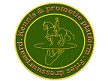 Het kampioenschap wordt verreden bij Manege Gaasterland te HarichHet kampioenschap jonge paarden is opengesteld voor Friese paarden geregistreerd bij het KFPS, in de leeftijdsklasse 4 jaar tot en met de leeftijd van 6 jaar, welke niet deelnemen aan het subtop kampioenschap Friese dressuurpaarden op ditzelfde evenement.  Inschrijving Inschrijving geschiedt door vrije inschrijving via Mijn KNHS , met toezenden van een kopie van het KFPS papier naar helenrijks@gmail.comTe verrijden proevenDe te verrijden proeven worden tijdig op de website van het K&PP gepresenteerd. Voor de 4-, 5- en 6 jarigen worden vrije proeven verreden overeenkomende met de vrije proeven van de KNHS voor de betreffende leeftijdsklasse (70, 71 en 72).ReglementDe wedstrijd wordt verreden en georganiseerd onder het reglement van de KNHS. Tijdens het kampioenschap dient het paard door steeds dezelfde ruiter te worden gereden. In alle gevallen waarin dit reglement niet voorziet bepaalt het bestuur van het K&PP. FinaleStartgerechtigd in de finale zijn een door het bestuur van het K&PP nader te bepalen aantal combinaties. Dit zal tijdig worden gepubliceerd.KampioenschapKampioen in zijn/haar rubriek is de combinatie met de hoogste gemiddelde score berekend over de proef uit de voorronde en de proef uit de finaleALGEMENE BEPALINGENAlle bij het kampioenschap betrokken wedstrijden worden verreden onder de reglementen van de Koninklijke Nederlandse Hippische Sportfederatie;De organisatie, officials en medewerkers dragen geen enkele verantwoordelijkheid voor schade en/of ongevallen. Een ieder is aanwezig of neemt deel voor eigen risico. In alle gevallen waarin de reglementen van K&PP-FD niet voorzien, beslist het bestuur van het K&PP-FD, in overleg met de Federatievertegenwoordiger;De kosten van eventueel arts, dierenarts of hoefsmid zijn voor eigen rekening;Deelname is mogelijk voor combinaties die zijn ingeschreven bij de Koninklijke Nederlandse Hippische Sportfederatie of een daarmee overeenkomende organisatie in het land van herkomst en derhalve in het bezit zijn van een geldige startkaart, met dien verstande dat het paard eveneens is ingeschreven bij de Koninklijke Vereniging Het Friesch Paarden Stamboek en daarmee in het bezit is van een geldig stamboekpapier;Startgeld voor het kampioenschap betreft € 15,00 per combinatie;